Bod č. 7 NPO, OP JAK….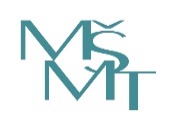 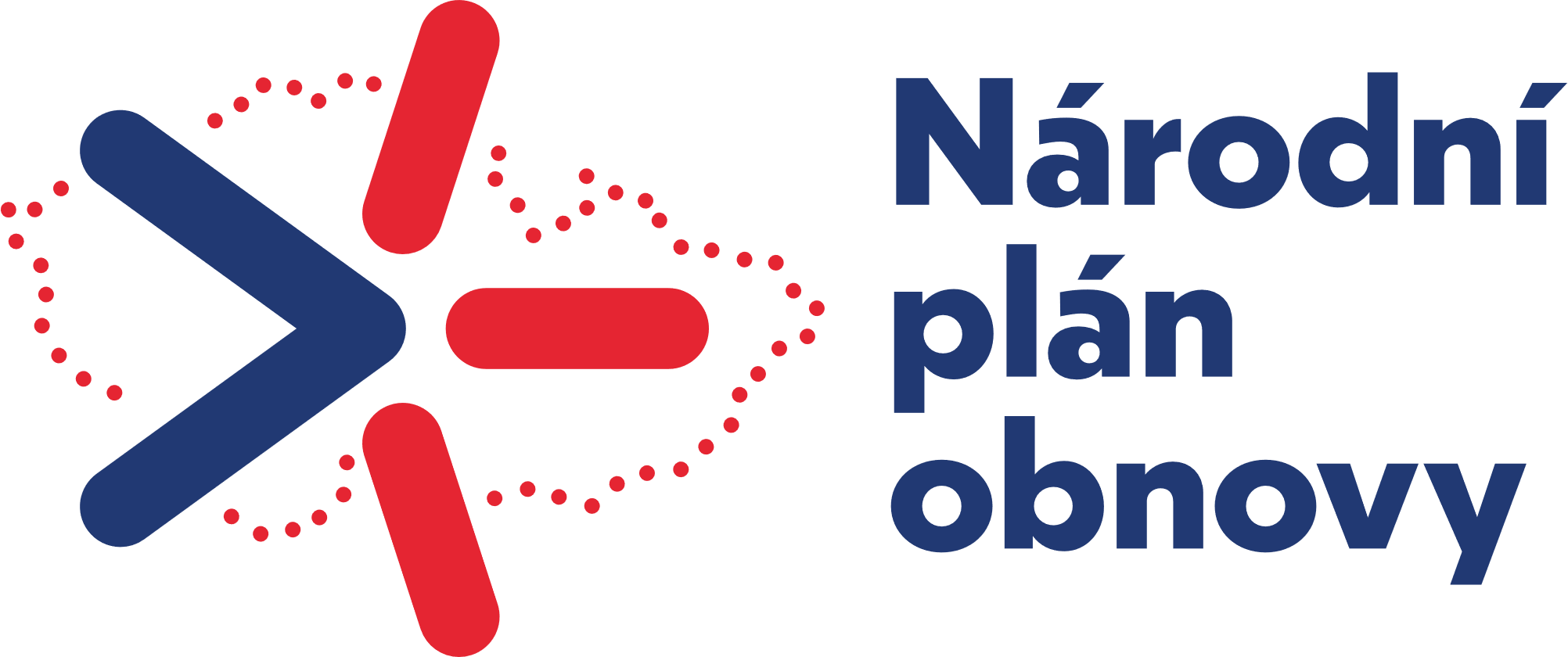 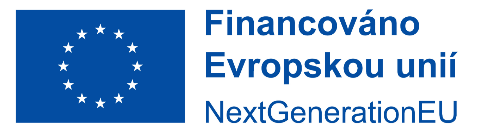 Komponenta 5.1 Excelentní výzkum a vývoj v prioritních oblastech veřejného zájmu ve zdravotnictví  - Program EXCELESLX22NPO5103  	Národní institut virologie a bakteriologie - NIVBPříjemce Ústav organické chemie a biochemie AV ČR, v. v. i.  Partneři (7) Biologické centrum AV ČR, v. v. i., Masarykova univerzita, Mikrobiologický ústav AV ČR, v. v. i., Univerzita Karlova, Univerzita Palackého v Olomouci, Ústav molekulární genetiky AV ČR, v. v. i., Vysoká škola chemicko-technologická v Praze  Koordinátor za UK - PřFUznatelné náklady 1 484 609 000,- KčÚčelová podpora 1 341 253 000,- KčRozpočet 1. LF UK 36 124 000,- KčDotace 1. LF UK 31 085 000,- KčTermín zahájení části 1. LF UK 1. 1. 2023Vědecký garant za 1. LF UK Prof. MUDr. Tomáš Stopka Ph.D., Dr. Jiří ZahradníkPartnerská smlouva v přípravěInterní dohoda v přípravěLX22NPO5102  	Národní ústav pro výzkum rakoviny - NÚVRPříjemce Univerzita Karlova  Partneři Biotechnologický ústav AV ČR, v. v. i., Masarykův onkologický ústav, Masarykova univerzita, Univerzita Palackého v Olomouci, Mikrobiologický ústav AV ČR, v. v. i., Ústav experimentální medicíny AV ČR, v. v. i., Ústav fotoniky a elektroniky AV ČR, v. v. i., Ústav makromolekulární chemie AV ČR, v. v. i., Ústav molekulární genetiky AV ČR, v. v. i., Ústav organické chemie a biochemie AV ČR, , v. v. i.  Koordinátor za UK a za celý projekt - 1. LF UKUznatelné náklady 1 619 923 000,- KčÚčelová podpora 1 481 101 000,- KčRozpočet 1. LF UK 309 275 000,- KčDotace 1. LF UK 281 342 000,- KčTermín zahájení části 1. LF UK 1. 6. 2022Vědecký garant za 1. LF UK prf. MUDR. Aleksi Šedo, DrSc.Partnerská smlouva v přípravěInterní dohoda v přípravěLX22NPO5107  	Národní ústav pro neurologický výzkum  - NeuroPříjemce Fakultní nemocnice u sv. Anny v Brně  Partneři Biotechnologický ústav AV ČR, v. v. i., České vysoké učení technické v Praze, Fyziologický ústav AV ČR, v. v. i., Masarykova univerzita, Ostravská univerzita, Univerzita Karlova, Univerzita Palackého v Olomouci, Ústav experimentální medicíny AV ČR, v. v. i., Ústav přístrojové techniky AV ČR, v. v. i., Vysoké učení technické v Brně Koordinátor za UK – 1. LF UKUznatelné náklady 620 329 000,- KčÚčelová podpora 589 013 000,- KčRozpočet 1. LF UK 120 716 000,- Kč Dotace 1. LF UK 110 168 000,- KčTermín zahájení části 1. LF UK 1. 7. 2022Vědecký garant za 1. LF UK prof. MUDr. Robert Jech. Ph.D.Partnerská smlouva v přípravě Interní dohoda v přípravěLX22NPO5104  	Národní institut pro výzkum metabolických a kardiovaskulárních onemocnění - CarDiaPříjemce Institut klinické a experimentální medicíny  Partneři Fyziologický ústav AV ČR, v. v. i., Masarykova univerzita, Univerzita Karlova, Ústav organické chemie a biochemie AV ČR, v. v. i.  Koordinátor za UK – 1. LF UKUznatelné náklady 1 106 468 000,- Kč  	 Účelová podpora 1 012 062 000,- KčRozpočet 1. LF UK 120 716 000,- KčDotace 1. LF UK 110 168 000,- KčTermín zahájení části 1. LF UK 1. 6. 2022Vědecký garant za 1. LF UK prof. Ing. Stanislav Kmoch, CSc.Partnerská smlouva v přípravěInterní dohoda v přípravěLX22NPO5101  	Národní institut pro výzkum socioekonomických dopadů nemocí a systémových rizik - SyRiPříjemce Masarykova univerzita  Partneři Etnologický ústav AV ČR, v. v. i., Filosofický ústav AV ČR, v. v. i., Národohospodářský ústav AV ČR, v. v. i., Psychologický ústav AV ČR, v. v. i., Sociologický ústav AV ČR, v. v. i., Univerzita Karlova, Ústav státu a práva AV ČR, v. v. i., Ústav výzkumu globální změny AV ČR, v. v. i.  Koordinátor za UK – FSVUznatelné náklady 563 130 000,- KčÚčelová podpora 563 130 000,- Kč (oficiální informace z webu MŠMT – chybná, přesnou informaci nemáme)Rozpočet 1. LF UK 10 019 000,- KčDotace 1. LF UK 9 870 000,- KčTermín zahájení části 1. LF UK 1. 6. 2022Vědecký garant za 1. LF UK MUDr. Mgr. Jolana Kopsa Těšinová, Ph.D.Partnerská smlouva v přípravěInterní dohoda v přípravěKomponenta 3.2 Adaptace kapacity a zaměření školních programůTransformovat vysoké školy s cílem adaptace na nové formy učení a v odpovědi na měnící se potřeby trhu práce v post-covidové obnově (celkem 3 mld.)Transformace pro VŠ na UK Předpoklad schválení dotace srpen 2022Podprojekt eInformatikaKoordinátor 1.LF UKPartneři UK: 2.LF, 3. LF, LF HK, LFPCelkový rozpočet podprojektu eInformatika 19 874 810,50,- Kč financování 100 %Celkový rozpočet podprojektu eInformatika část 1. LF UK 9 642 068,- Kč financování 100 %Podprojekt eKalendářKoordinátor RUKPartner UK 1. LF UKRozpočet podprojektu 19 992 528,- Kč čerpáno skrze rozpočet RUK, přes 1.LF UK nejdou finance.Vyhlášená výzva - Investice do rozvoje vybraných klíčových akademických pracovišť (celkem 7, 951 mld.)Projekt UK MEPHARED 2 – LF HK a FF HKstavba:                             2 100 000 000 Kč (bez DPH)plocha užitková celkem: 58 092 m2jednotková cena na m2: 36 150 Kč UK Dostavba kampusu Albertov – výstavba objektu Biocentrum Albertovstavba:                             2 395 000 000 Kč (bez DPH)plocha užitková celkem: 33 934 m2jednotková cena na m2: 70 555 Kč bez DPHMasarykova univerzita (MU) - BiopharmaHubstavba:                             1 653 000 000 Kč (bez DPH)plocha užitková celkem: 19 035 m2jednotková cena na m2: 86 834 Kč bez DPH